Возложение цветов к памятнику «Героев Авроровцев»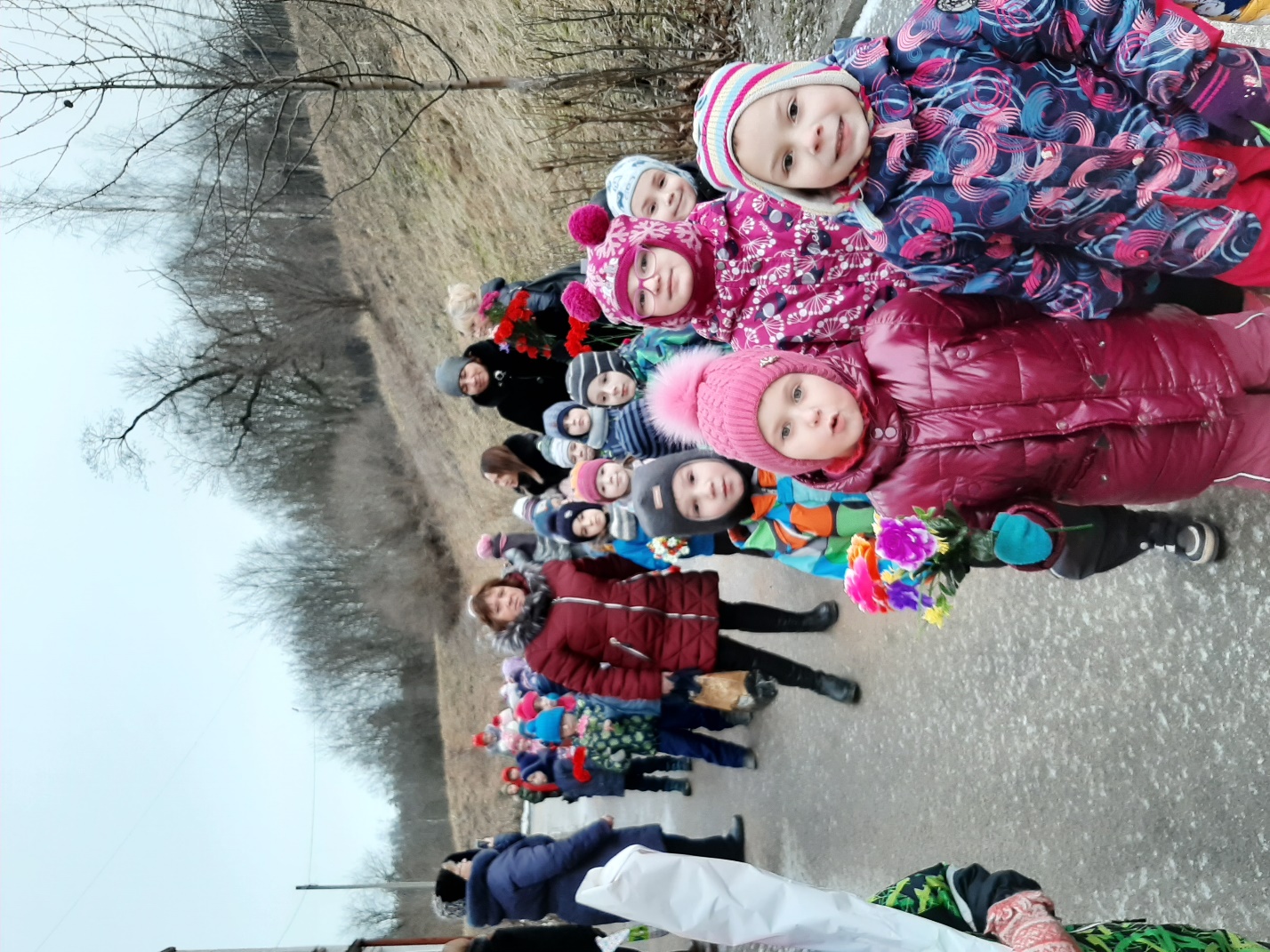 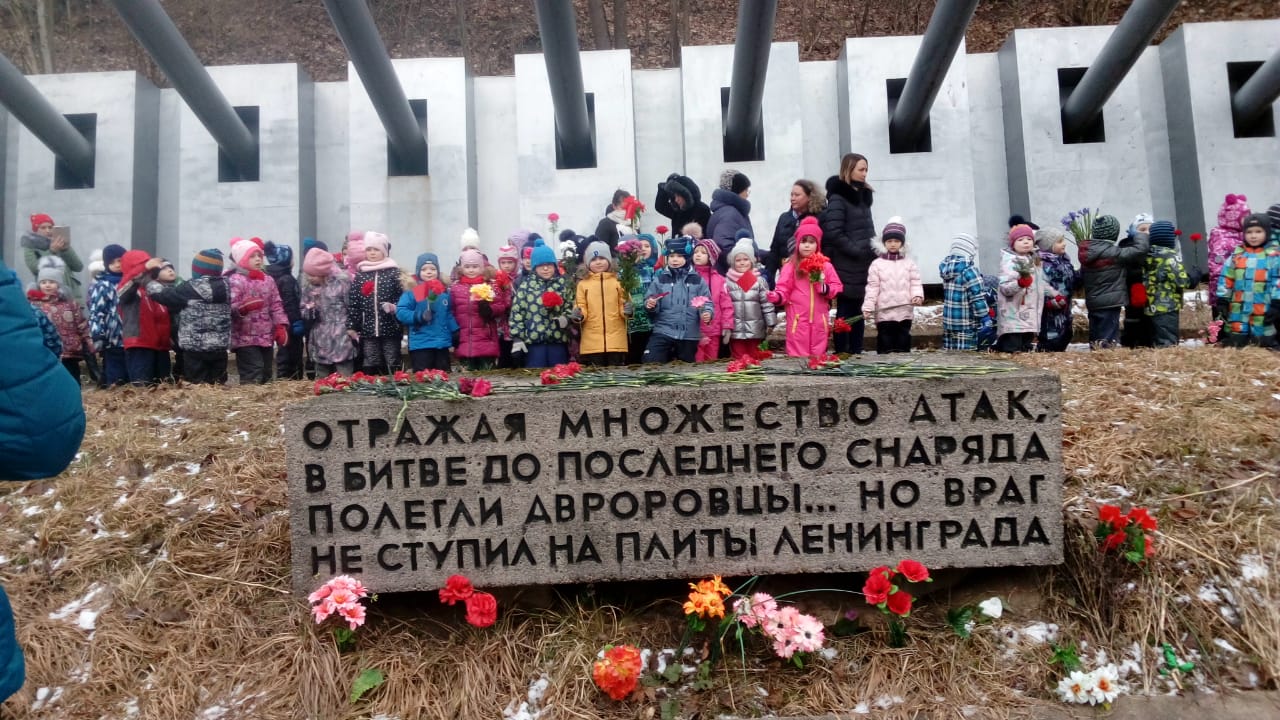 